Noun			Verb				Adjective		Adverb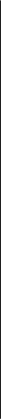 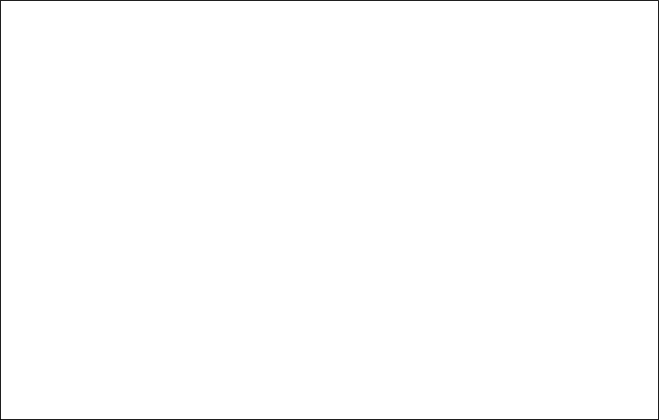 Person			action				describes a		describes verbs,Place			state of being			noun or		adjectives,Thing			mental action			a pronoun		other adverbsIdea			helping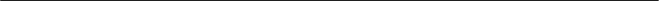 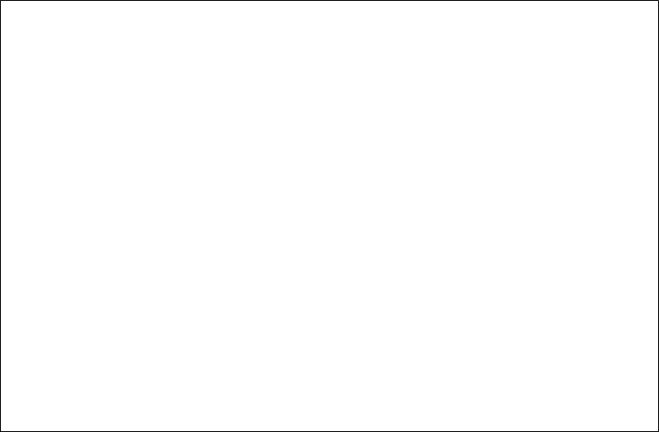 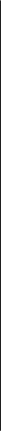 Pronoun		Conjunction		Preposition			InterjectionReplaces the		joins groups		indicates the 			words that showName of a noun	of words		the relationship		strong emothion						between nouns